Date:  10 January 2022Authorized by: Jaime NadalUNFPA Representative REQUEST FOR QUOTATION RFQ Nº UNFPA/UKR/RFQ/22/01Dear Sir/Madam,UNFPA hereby solicits a quotation for the car dashboard cameras for Technical equipment for Hotline 1547 (Server):  To ensure compatibility and service support from the manufacturer, all server components must be original and from the same manufacturer.This Request for Quotation is open to all legally-constituted companies that can provide the requested products and have legal capacity to deliver in the country, or through an authorized representative.About UNFPAUNFPA, the United Nations Population Fund (UNFPA), is an international development agency that works to deliver a world where every pregnancy is wanted, every child birth is safe and every young person’s potential is fulfilled.   UNFPA is the lead UN agency that expands the possibilities for women and young people to lead healthy sexual and reproductive lives. To read more about UNFPA, please go to: UNFPA about usQuestions Questions or requests for further clarifications should be submitted in writing to the contact person below:The deadline for submission of questions is Thursday, 13 January 2022 at 12:00 Kyiv time. Questions will be answered in writing and shared with all parties as soon as possible after this deadline.Content of quotationsQuotations should be submitted in a single e-mail whenever possible, depending on file size. Quotations must contain:Technical proposal, in response to the requirements outlined in the specifications should comply with: Price quotation, to be submitted strictly in accordance with Price Quotation Form.Both parts of the quotation must be signed by the company’s relevant authority and submitted in PDF format.Instructions for submission Proposals should be prepared based on the guidelines set forth in Section IV above, along with a properly filled out and signed price quotation form, are to be sent by e-mail to the secured e-mail address indicated below no later than: Monday, January 24, 2022 at 17:00 Kyiv time. Please note the following guidelines for electronic submissions:The following reference must be included in the email subject line: RFQ Nº UNFPA/UKR/RFQ/22/01 – Procurement of technical equipment for Hotline 1547 (Server). Proposals that do not contain the correct email subject line may be overlooked by the procurement officer and therefore not considered.The total e-mail size may not exceed 20 MB (including e-mail body, encoded attachments and headers). Where the technical details are in large electronic files, it is recommended that these be sent separately before the deadline.  Overview of Evaluation ProcessQuotations will be evaluated based on the compliance with the technical specifications and the total cost of the goods (price quote).Award UNFPA shall award a Purchase Order/Contract with duration until 31 March 2022 to the lowest priced bidder whose bid has been determined to be substantially compliant with the bidding documents.Right to Vary Requirements at Time of Award UNFPA reserves the right at the time of award of Contract to increase or decrease by up to 20% the volume of goods specified in this RFQ without any change in unit prices or other terms and conditions.Payment TermsUNFPA payment terms are net 30 days upon receipt of shipping documents, invoice and other documentation required by the contract.Fraud and CorruptionUNFPA is committed to preventing, identifying, and addressing all acts of fraud against UNFPA, as well as against third parties involved in UNFPA activities. UNFPA’s Policy regarding fraud and corruption is available here:  Fraud Policy. Submission of a proposal implies that the Bidder is aware of this policy. Suppliers, their subsidiaries, agents, intermediaries and principals must cooperate with the UNFPA Office of Audit and Investigations Services as well as with any other oversight entity authorized by the Executive Director and with the UNFPA Ethics Advisor as and when required.  Such cooperation shall include, but not be limited to, the following: access to all employees, representatives agents and assignees of the vendor; as well as production of all documents requested, including financial records.  Failure to fully cooperate with investigations will be considered sufficient grounds to allow UNFPA to repudiate and terminate the Agreement, and to debar and remove the supplier from UNFPA's list of registered suppliers.A confidential Anti-Fraud Hotline is available to any Bidder to report suspicious fraudulent activities at UNFPA Investigation Hotline.Zero ToleranceUNFPA has adopted a zero-tolerance policy on gifts and hospitality. Suppliers are therefore requested not to send gifts or offer hospitality to UNFPA personnel. Further details on this policy are available here: Zero Tolerance Policy.RFQ ProtestBidder(s) perceiving that they have been unjustly or unfairly treated in connection with a solicitation, evaluation, or award of a contract may submit a complaint to the UNFPA Programme Manager Olesia Kompaniiets at e-mail: kompaniiets@unfpa.org. Should the supplier be unsatisfied with the reply provided by the UNFPA Head of the Business Unit, the supplier may contact the Chief, Procurement Services Branch at procurement@unfpa.org.DisclaimerShould any of the links in this RFQ document be unavailable or inaccessible for any reason, bidders can contact the Procurement Officer in charge of the procurement to request for them to share a PDF version of such document(s).PRICE QUOTATION FORM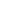 I hereby certify that the company mentioned above, which I am duly authorized to sign for, has reviewed RFQ UNFPA/UKR/RFQ/22/01 including all annexes, amendments to the RFQ document (if applicable) and the responses provided by UNFPA on clarification questions from the prospective service providers.  Further, the company accepts the General Conditions of Contract for UNFPA and we will abide by this quotation until it expires. ANNEX I:General Conditions of Contracts:De Minimis ContractsThis Request for Quotation is subject to UNFPA’s General Conditions of Contract: De Minimis Contracts, which are available in: English, Spanish and FrenchDescription and specifications of hardware Description and specifications of hardware Quantity (units)Server hardware with minimum requirements as follows: Server hardware with minimum requirements as follows: 1 Processor 2 physical processors minimumMinimum processor speed 2.9 GHz Maximum processor speed at least 3.9 GHzCore per socket – 16 at leastProcessor cache - 22 MB or greaterThermal design power of every CPU – at least 150 watt or higherComplying with SSE4.2, AVX, AVX2, AVX-512 guidelines 1 Memory 24 server memory slots available for DDR4 RDIMM and LRDIMMECC, Memory ranks and memory mirroring supportAt least 12 DDR4 server memory modules installed with the following minimum requirements, per module - RDIMM 32GB DDR4 2933 MHzAll memory modules must originate from (or be recommended by) the server manufacturer and accordingly marked.1 Storage controller RAID controller supporting RAID levels 0, 1, 5, 10. 2 RAID controllers minimum.Controller-based RAID encryption and remote storage and key management1 Internal storage capacityAt least two SDD SATA disk drives with at least 480 Gb of storage capacity and DWPD of 3,5 1 Network adapters At least 2 ports 10G gigabit per second throughput BASE-T Ethernet 16 Gb FC Dual-port Host Bus adapter1 Power supply At least 2 units of 750 W power supplies. At least 92% efficiency under 50% loadHot-swap 1+1 power redundancy1 Server racks For 19” rack, 2U rack-mountRack-mount kitSingle-rotor system fans with N+1 redundancy Up to 8 (front) hot-swap drive bays (2,5")1 5. Two slots for PCI Express riser cardsPorts Front: 1 x USB 3.0 portRear:  2 x USB 3.0 ports Rear: 1 x VGA or Display portManagement 1. Remote access control: Remote control interface through  10/100/1000Mbps Ethernet System status and hardware monitoring disregarding the operating system Controller access without operating system installed Remote powering up and shutdown of serversSupporting the following operating systems VMware ESXi, Ubuntu, Citrix Hypervisor, Microsoft Windows Server with Hyper-V, Oracle Linux, Red Hat Enterprise Linux та SUSE Linux Enterprise Server Equipment operating temperature range (℃)10°C - 35°C;Full compliance with ASHRAE class A3 and class A4 specificationsWarranty period and technical support Three-year customer-replaceable unit (CRU) and onsite limited warranty with 9x5 Next Business Day Parts DeliveredResponse time no worse than Next Business Day (NBD)Name of contact person at UNFPA:Svitlana Nosach, Procurement and Logistics AssociateEmail address of contact person:nosach@unfpa.orgName of contact person at UNFA:Iryna BohunEmail address of contact person:ua-procurement@unfpa.orgName of Bidder:Date of the quotation:Click here to enter a date.Request for quotation Nº:UNFPA/UKR/RFQ/22/01Currency of quotation:UAHValidity of quotation:(The quotation shall be valid for a period of at least 2 months after the submission deadline.)Price Quotation FormPrice Quotation FormPrice Quotation FormPrice Quotation FormPrice Quotation FormItemProduct Name & DescriptionUOMNumber of UnitsPrice1Technical equipment for Hotline (Server)pcs1CPT Kyiv, UkraineTotal amount, excl. VATTotal amount, excl. VATTotal amount, excl. VATTotal amount, excl. VATClick here to enter a date.Name and titleDate and placeDate and place